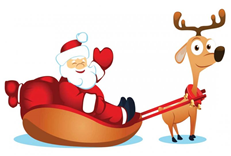 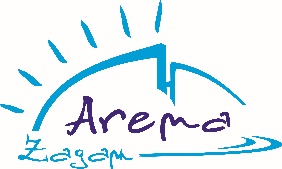 „MIKOŁAJKOWE ZAWODY PŁYWACKIE Z ARENĄ”                                                REGULAMIN1. ORGANIZATOR:Arena Żagań Spółka z o.o,Urząd Miasta Żagań,Stowarzyszenie Pływackie „Żagańskie Boberki”.2. MIEJSCEArena Żagań, pływalnia kryta, Kochanowskiego 6, 68-100 Żagań.3. CELPopularyzacja sportu pływackiego i aktywnych form wypoczynku;Zachęcanie dzieci i młodzieży do uczenia się i doskonalenia pływania;Rozwijanie motoryki u dzieci i młodzieży;Kształtowanie tolerancji względem innych kibiców, kultury i tolerancji wobec kolegów i rywali sportowych.4. TERMIN:11.12.2022 (niedziela), godz. 9 00 – 13 00 . W godzinach 9:00 – 9:30 odbędzie się rozgrzewka. Około godz. 9:30 rozpoczną się starty5 .GRUPY WIEKOWERocznik 2015 i młodsi;Rocznik 2014, 2013;Rocznik 2012, 2011;Rocznik 2010, 2009;Rocznik 2008, 2007;Rocznik 2006 - 2004;Niepełnosprawni – OPEN .6. PROGRAM ZAWODÓW7. PRZEPISYW zawodach mają prawo startu zawodnicy, którzy spełniają następujące wymagania:Zgłosili chęć udziału w zawodach na kasie basenu oraz dostarczyli zgodę rodziców.Uczestnictwo w zawodach jest bezpłatne.Zawody mają charakter amatorski. W zawodach nie mogą startować zawodnicy zrzeszeni w klubach pływackich posiadający licencje PZP.Zawodnik ma prawo startu w dwóch konkurencjach w swoim roczniku.W zawodach mogą uczestniczyć dzieci i młodzież niezależnie od miejsca zamieszkania.Zawody przeprowadzone są na pływalni 25-metrowej (6 torów).Skok startowy wykonywany jest ze słupka startowego lub z wody.Zawody przeprowadzone są seriami na czas.Pomiar czasu – ręczny.Obowiązuje limit zawodników maksymalnie 100 osób. O udziale w zawodach decyduje kolejność zgłoszeń.8. KOMITET SĘDZIOWSKIInstruktorzy i pracownicy Arena Żagań,Wolontariusze.9. ZGŁOSZENIA DO ZAWODÓWZgłoszenia do udziału w zawodach dokonywane są bezpośrednio w kasie basenu przy ul. Kochanowskiego 6.Zgłoszenia przyjmowane są do 08.12.2022 r. do godziny 15, możliwe jest stworzenie listy rezerwowej10. NAGRODYOrganizatorzy zapewniają dyplom dla każdego uczestnika zawodów.Medale za trzy pierwsze miejsca w każdej konkurencji i grupy wiekowej.Podczas zawodów wśród uczestników odbędzie się losowanie nagród niespodzianek.11. POSTANOWIENIA KOŃCOWEOrganizator zapewnia opiekę ratowników WOPR podczas trwania zawodów.Opiekę i bezpieczeństwo nad osobami, które aktualnie nie startują lub zakończyły już swoje starty, sprawują rodzice.Organizator zastrzega sobie możliwość zmiany programu w czasie trwania zawodów.Jakiekolwiek uwagi lub protesty należy zgłaszać organizatorowi bezpośrednio po zakończeniu zawodów.Organizator zawodów nie ponosi odpowiedzialności z tytułu ubezpieczeń zdrowotnych i nieszczęśliwych wypadków.Organizator zastrzega sobie prawo do wykorzystania wizerunków zawodników w materiałach fotograficznych, filmowych z zawodów oraz w celach promocyjnych zawodów. W trakcie trwania zawodów obowiązuje także wewnętrzny regulamin krytej pływalni.W sprawach nie objętych niniejszym regulaminem decyduje Organizator.W sprawach dotyczących bezpośrednio samych wyścigów decyzje Sędziego Głównego są ostateczne.Zgłaszając uczestnictwo w zawodach, uczestnik jednocześnie akceptuje regulamin.Dystans (m)StylGrupyPodział25DowolnyAK/M25KraulB, CK/M25GrzbietowyB, CK/M25KlasycznyB, CK/M25DowolnyGOPEN50KraulD, E, FK/M50GrzbietowyD, E, FK/M50KlasycznyD, E, FK/M